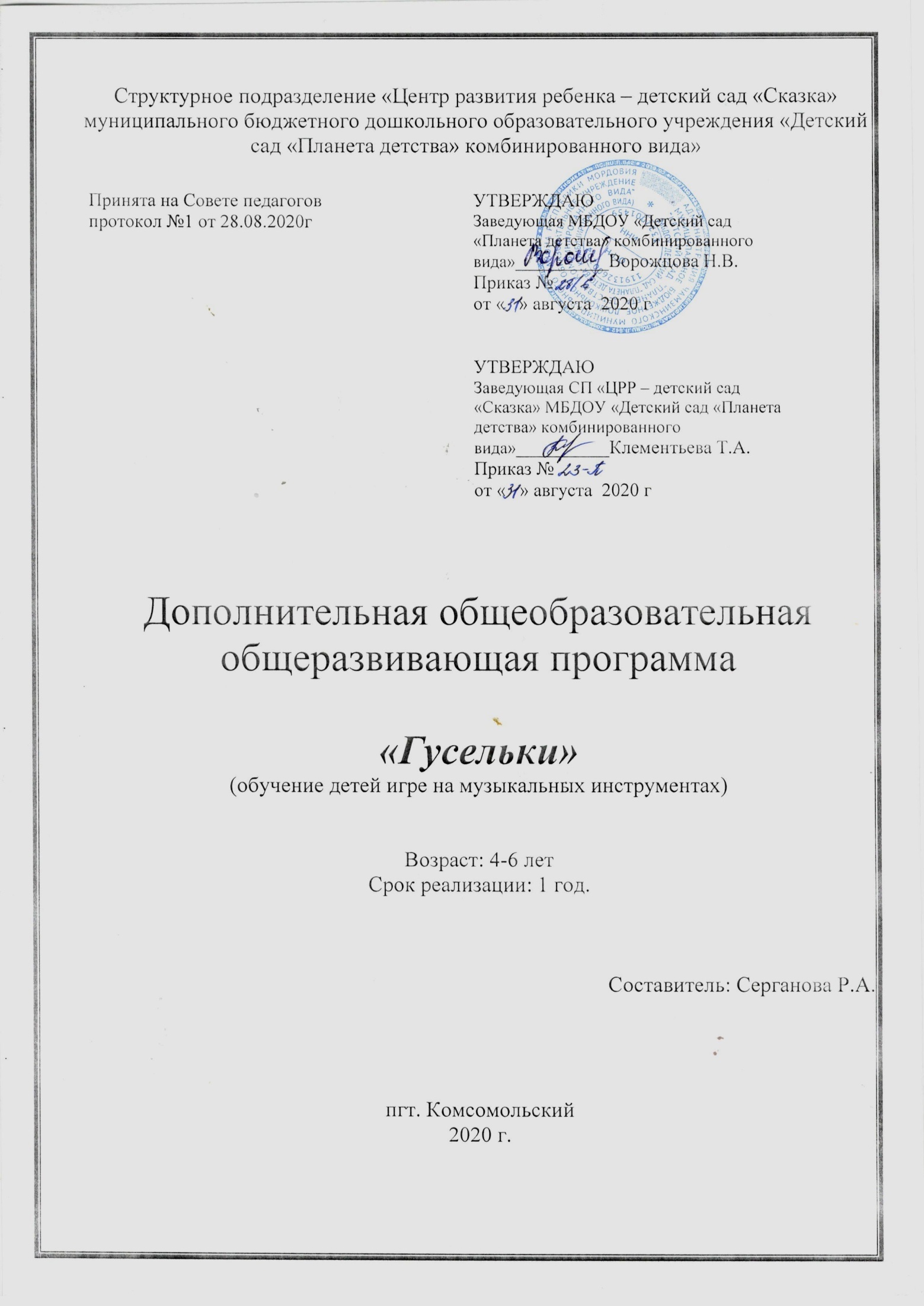 СОДЕРЖАНИЕ1. Пояснительная записка……………………………………………………………32. Учебно-тематический план………………………………………..………………53. Содержание изучаемого курса……………………………………………...……..74. Методическое обеспечение программы………………………………………….145. Список использованной литературы……………………………..……………....15ПОЯСНИТЕЛЬНАЯ ЗАПИСКА	Программа  направлена на развитие музыкальных способностей музыкально -одарённых детей.          Дополнительная общеобразовательная общеразвивающая программа разработана  в соответствии с современными требованиями к проведению занятий дополнительного образования. Основу данной программы составляет интеграция как форма взаимосвязи, которая охватывает все виды детского творчества.          Обучаясь игре на музыкальных инструментах, дети открывают для себя мир музыкальных звуков, различают красоту звучания различных инструментов. У детей развивается музыкальное качество слуха, ритма и движения. Детям игра на детских музыкальных инструментах помогает передать внутренние чувства, их духовный мир.Помимо развития музыкальных способностей, занятия кружка помогают развивать:- коммуникативные навыки, используя потешки, стихи, пословицы, поговорки;- познавательные способности, желание узнавать что-то новое, давая теоретические знания об инструментах, знакомя с народным календарем;-игровые умения, играя в народные игры;-навыки социализации, приобретаемые при совместной оркестровой деятельности, умение одновременно начинать и заканчивать игру, слушать при игре друг друга. Основной подход при работе по обучению игре на музыкальных инструментах - индивидуальный подход, т.к. только через организацию индивидуального обучения возможен переход к совместной оркестровой деятельности. Важным моментом в организации кружкового занятия является создание мотивации. Именно игровой момент позволяет сделать так, чтобы у детей выполнение задания вызвало интерес и желание играть.Цель программы: формировать и совершенствовать умения и навыки игры на музыкальных инструментах через вовлечение их в музыкальную деятельность и игру.Задачи: Последовательно знакомить детей с инструментами русского народного оркестра; различать красоту звучания музыкальных инструментов;Развивать интерес к игре в оркестре;Воспитывать навыки народной культуры, приобщать к народному творчеству через вовлечение в игру; расширять знания народных поговорок, пословиц, примет, игр;Развивать моторные способности через овладение народными инструментами, влияющими на психофизические функции ребёнка;Совершенствовать предметно-развивающую среду для активизации музыкального мастерства; расширять материально-техническую базу, соответствующую требованиям программы.Программа рассчитана на 1 год для детей 6-7 лет. Количество детей – 12-15 человек. Занятия проводятся 1 раз в неделю длительностью не более 25 минут  во второй половине дня, в рамках кружковой работы. К способам определения результативности освоения программы можно отнести: активное, заинтересованное участие ребенка в ходе кружкового занятия, желание заниматься оркестровой деятельностью, а также умение ребенком применять разученные музыкальные произведения в свободной деятельности.Формой подведения итогов реализации программы являются открытые занятия и (или) организуемые для родителей, педагогов ДОУ, а также воспитанников детского сада концерты: ежеквартально и в конце учебного года.УЧЕБНО-ТЕМАТИЧЕСКИЙ ПЛАНСОДЕРЖАНИЕ ПРОГРАММЫМЕТОДИЧЕСКОЕ ОБЕСПЕЧЕНИЕ ПРОГРАММЫСветлое помещение с естественным освещениемСтолы и стулья для детейСтол для педагогаМольбертАудиозаписи произведенийНаглядные пособияМагнитофонКомпьютерМузыкальные инструментыМультимедийная установкаСПИСОК ИСПОЛЬЗОВАННОЙ ЛИТЕРАТУРЫ1. Н.Г. Кононова «Обучение дошкольников игре на детских музыкальных инструментах»2. Н.А. Ветлугина «Методика музыкального  воспитания в детском саду»3. М.Б.Запецина «Музыкальное воспитание в детском саду»4. М.А. Давыдова «Музыкальное воспитание в детском саду».5. Л.Н. Комисарова «Наглядные средства в музыкальном воспитании дошкольников»6. А.В. Конеман «Теория и методика музыкального воспитания в детском саду»№ занятияКоличество часовОбщее количество часовТеорияПрактика1Детские музыкальные инструменты. Знакомство1102«Андрей – воробей» р.н.м.10,50,53Музыкально- дидактическая игра « К нам гости пришли»« Андрей-воробей» р. н. м.10,50,250,254«Андрей – воробей»р.н.м.10,50,55  Русский народный оркестр.  Знакомство.«Светит месяц» р. н. м.Вступление к р.н.п «Валенки»10,750,256« Петушок»р.н.м. М. Красева10,250,757 « Ручейки», « Мышки», «Дождик»,«Дятел»10,50,58Духовой  оркестр. ЗнакомствоС новой пьесой.« Лесенка» Е Тиличеевой.10,50,59 «Звенящий треугольник» Р Рустамова.10,250,7510« Ах вы, сени» р.н.м10,50,511Музыкально- дидактическая игра.« Определи инструмент» « Ах вы, сени» р.н.м10,250,7512Концерт «День Матери»« Ах вы, сени» р.н.м1113Симфонический оркестр. Знакомство.П. И. Чайковского. «Струнный инструмент»1114« Я на горку шла» р.н.песня10,50,515« Я на горку» р.н.п.1116Музыкально-  дидактические игры.« Определи инструмент», «Колобок».1117« Во саду ли, в огороде» р. н. песня10,250,7518 « Во саду ли, в огороде» р. н. песня10,50,519« Во саду ли, в огороде» р. н. песня10,250,7520 « Во саду ли, в огороде» р. н. песня10,250,7521« Во саду ли, в огороде» р. н. песня1122Мордовский ансамбль « Торома».Знакомство.1123« Мордовский наигрыш» .10,50,524« Мордовский наигрыш» .1125Концерт для детей.«Во саду ли, в огороде», « Я на горку шла»,« Мордовский наигрыш» .126« Вальс» Г.Свиридова.10,50,527« Вальс» Г.Свиридова.1128« Вальс» Г.Свиридова.1129Музыкально – дидактическая игра.«Оркестр»« Вальс» Г.Свиридова.10,250,7530В. Моцарт « Турецкое рондо»1131В. Моцарт « Турецкое рондо»10,250,7532В. Моцарт « Турецкое рондо»1133В. Моцарт « Турецкое рондо»1134Игровое занятие:« Лесной оркестр», «»Скороговорки, муз загадки.10,250,7535Игры: « У медведя», «В догонялки» « Дрёма»Диагностика.1136Подготовка к празднику «Выпуск в школу». «Мордовский наигрыш».В. Моцарт « Турецкое рондо» 11Итого Итого 361323Количество занятийТема занятияЦели и задачиТеоретическая частьПрактическая часть1.Сентябрь.Детские музыкальные инструменты. ЗнакомствоПознакомить с детскими музыкальными инструментами: ложки, трещотки, треугольник, колотушка, бубенцы,  колокольчики, металлофон.Беседа о музыкальных инструментах.Показ игры на инструментах.Просмотр видео.-2.«Андрей-воробей» р.н.м.Познакомить с понятиями: звуки высокие и низкие, долгие и короткие, длительность.Передавать ритмический рисунок.Выучить попевку, беседа о звуках.Предложить  прохлопать, простучать,  ритмический рисунок хлопками.3Муз- дидакт  игра    «К нам гости пришли»«Андрей воробей» р.н.м.Исполнить песню, правильно передавая её ритмический рисунок. Развивать творчество детейОпределить   на слух короткий и длинный звук. Учить правильно воспроизводить ритмический рисунок.Вспомнить попевку.Беседа о звуках.Вспомнить попевку.Беседа о звуках.Пропеть песню с муз сопровождением. Назвать инструменты, которые больше всего подошли бы по звучанию к данной песне.( бубны, колотушки ложки) Исполнить попевку, одновременно передавая ритмический рисунок хлопками короткий и длинныйзвук. 4 «Андрей-воробей» р.н.п.обр Е. ТиличеевойПродолжить учить детей приёмам правильного  звукоизвлечения на музыкальных инструментах: ложки, трещотки, треугольник, колотушка, бубенцы,  металлофон.Показ ритмического рисунка на муз инструментах.  Поочерёдно  передавать ритмический рисунок на муз инструментах с муз сопровождением.5 Октябрь. « Светит месяц» рус народная  песня «Валенки» рус  нар песня. (вступление)Познакомить с русским народным оркестром, ударной группой: барабан, литавры, тарелки, треугольник. Показ инструментов на видео, Слушание произведений для ударно-шумового оркестраБеседа и показмузыкальных инструментах.Просмотр  видео оркестра.Слушать песню и узнать на слух название ударно-шумовые инструменты.6«Петушок» Рустамова  нар мелодия обр М. Красева.Осваивать навыки игры на металлофоне, правильно передавать ритмический рисунок.Исполнить песню,обратить внимание на долгие и короткие звуки.(беседа)Прохлопать хлопками ритмический рисунок, затем  передать на металлофоне .7 « Ручейки», «Мышки»,« Дождик»,  «Дятел»Обучение приемам игры на металлофоне. Работа над приемом игры  glissando.  Объяснение и показ правила игры.Учить правильно держать молоточек, не задерживаясь на ней и не задевая соседние пластинки.8Духовой  оркестр. Знакомствос пьесой«Лесенка» Е.Тиличеевой.   Познакомить с оркестром духовых  инструментов.   Показ  инструментов, слушание произведений  духовых  инструментов.Учить передавать поступенное  движение вверх и вниз на металлофоне.  Различать высоту звуков. Осваивать приемы правильного  звукоизвлечения. Беседа и показмузыкальных инструментах.Просмотр  видео оркестра.Исполнить попевкусопровождая каждый звук с показом движения мелодии на металлофоне.Индивидуально исполнить попевку на металлофоне ( 2- 3 детей) следить за правильным положением молоточка в руке.9 Ноябрь «Звенящий треугольник»  Р. Рустамова.Осваивать приемы игры на треугольнике. Правильно передавать ритмический рисунок. Закреплять навыки  совместной игры  в ансамбле.Напомнить приёмы правильного звукоизвлечения  на треугольнике.Передать хлопками ритмический рисунок и сыграть на треугольнике.10« Ах вы, сени» рус нар мелодия.Учить играть в оркестре на ударных инструментах, правильно передавая ритмический рисунок мелодии.Прослушать пьесу, показать ритмический рисунок на бубне и ложке.Учить правильно прохлопать хлопками ритмический рисунок , затем дети исполняют на бубнах и ложках.11 Муз дидактическая. игра.«Определи инструмент»« Ах вы, сени» рус нар мелодияУчить детей находить музыкальные инструменты, по тембру соответствующие характеру звучания музыки.Продолжить осваивать навык игры на инструментах. Учить играть небольшими группами отдельно на бубнах и ложках, затем на трещотках и коробочках.Добиваться ритмичности. Слушать пьесу и назвать инструменты,которые  больше всего подошли быпо звучанию к данной пьесы.Исполнить ритмический рисунок мелодии  на названных инструментах (по музыкальным  фразам). 1-я подгруппа на бубнах и ложках,  2-я  на трещотках и коробочках.12Концерт «День Матери»« Ах вы, сени» рус. нар. мелодия. обрВыступление детей на празднике « День Матери».Развивать чувство ансамбля, активность, самостоятельность у детей.13 ДекабрьЗнакомство с  симфоническим оркестром. «Струнный оркестр»П.И. Чайковского.Познакомить симфоническим оркестром струнных инструментов: скрипка, альт, виолончель, контрабас.  Показ инструментов, слушание произведений струнных инструментов.Закрепить  с понятием мажора и минора.Слушание пьесы.Беседа о музыкальных инструментах.Показ игры на инструментахна видео14Русская народная песня «Я на горку шла».Продолжить учить  передавать ритмический рисунок пьесы на различных музыкальных инструментах. Осваивать навыки совместной игры, отрабатывать ритмический рисунок.Вспомнить пьесу, назвать муз инструменты, выделить ритмический рисунок.Исполнить ритмический рисунок на ударных инструментах совместно с аккомпаниментом. Играют все дети.15Русская народная песня «Я на горку шла».Учиться играть в шумовом оркестре: своевременно вступать и заканчивать игру в соответствии с музыкой, сохраняя общий темп, динамику и настроение музыкального произведения Продолжить отрабатывать ритмический рисунок ансамблем и всей группой.Обратить внимание на одновременное вступление и окончание пьесы16Музыкально дидактические игры. « Колобок»« Определи инструмент»,Расширять знания о музыкальных инструментах. Учить узнавать инструменты по виду и тембру звучания. Слушать музыку.Беседа  и выбор муз инструментов.17 Январь«Во саду ли, в огороде» рус нар песня.Разучивание новой песни. Учить различным приемам игры на деревянных ложках: «ладушки». «тарелочки». «блинчики», Развивать чувство ансамбля.Разучивание песни.Показ игры на ложках. Учить передавать хлопками  ритмический рисунок различными приёмами.18«Во саду ли, в огороде» рус нар песня.Осваивать приёмы правильного звукоизвлечения  на ложках. Продолжить учить различным приемам игры на  бубне , трещётке. тарелки. Исполнить песню с детьми. Показ игры на  бубне,  трещётке. тарелки, Напомнитьритмический рисунок и приёмы игры на ложках.Разучивание с новой подгруппой детей игре на бубне , трещётке. тарелки.19«Во саду ли, в огороде» рус нар песня.Совершенствовать навык  детей игре на металлофоне, правильно передавать мелодию песни. Развивать ритмический слух детей.Объяснить правила игры на металлофоне.Учить играть на металлофоне от пластинки, обозначенной цветным кружочком. затем мелодию повторяет  другой ребёнок ( играют без сопровождения). Игра повторяется  несколько раз с другими детьми.20 « Во саду ли, в огороде» р. н. песняПоэтапное разучивание всех партий. Работать над одновременным вступлением и окончанием игры. Учить слушать при игре друг другаНапомнить мелодию всех партий.Учить играть мелодию на инструментах подгруппой. Обратить внимание  на одновременное  звучание инструментов и игре ансамблем  на металлофоне.21 Февраль «Во саду ли, в огороде» рус нар песня.Развивать чувство ансамбля, самостоятельность детей. Добиваться  сольное исполнение отдельных партий и тишины вовремя выступления.Дети самостоятельно готовятся  к занятию: расставляют стульчики, раскладывают инструменты. Исполнить мелодию всей группой. Отметить игру детей ,обратить внимание на тех детей у кого не получается. Мелодия звучит несколько раз22«Торома» фольклорный ансамбль ( видео)Познакомить с мордовским ансамблем « Торома»  и его инструментами:  чакалка, рубель, валек, люлямо, трещотка,  колотушке. Беседа о ансамбле и музыкальных инструмента. Показ видео игры на инструментах.23«Мордовский наигрыш»Продолжить знакомить с мордовскими инструментами. Учить узнавать инструменты по виду и тембру звучания .Обучать игре на этих инструментах.Слушать пьесу в записи, раскрыть её характер.Продолжить беседу о ансамбле и музыкальных инструментах.Показ ритмического рисунка хлопками. Затем группа детей передать ритм пьесы на ударных инструментах: трещотке, колотушке, коробочке, остальные выполняют ритмические хлопки в такт с музыкой.24«Мордовский наигрыш»Совершенствовать навыки игры на  народных инструментах (чавома, предметы домашней утвари). рубель, колотушке,  .Продолжать осваивать правильного звукоизвлечения.Учить передавать ритмический рисунок  пьесы на народных инструментах. Играть всей группой. Заниматься с теми детьми ,которые испытывают трудность в освоение того или иного муз инструмента.25Март«Во саду ли, в огороде» рус нар песня.Русская народная песня «Я на горку шла».«Мордовский наигрыш»« Концерт для детей»Повторение всех ранее выученных песен. Слушать песни, начинать и заканчивать  игру одновременно после вступления  Правильно передавать ритмические рисунки. 26 « Вальс» Г. Свиридова.Знакомство с новым произведением и размером  ¾. Учить выделять сильную долю на слух, и предложить прохлопать. Распределение инструментов в зависимости от изобразительного характера пьесы. Слушать пьесу взаписи, раскрыть её характер, показать иллюстрации.Передать хлопками ритмический рисунок пьесы. Работать с теми ,если кто-то ошибается или затрудняется. Распределение муз инструментов по способностей детей.27« Вальс» Г. СвиридоваРазучивание партии каждого инструмента, (колокольчики, металлофоны , треугольники, бубны.)Осваивать приемы правильного звукоизвлечения на  металлофоне. Добиваться чистого звучания, следить, чтобы молоточки ударяли по пластинкам одновременно, не задерживаясь на них.Слушать пьесу. Предложить нескольким детям сыграть поочерёдно мелодию пьесы на колокольчиках и бубнах.Следить за правильностью удара молоточком.28 « Вальс» Г. СвиридоваРазучивание партии каждого инструмента. Развивать у детей чувство ансамбля. Учить одновременно начинать и заканчивать  игру. Добиваться  сольное исполнение на металлофоне. При повторном игре добавляется бубны и треугольники.Сыграть  на треугольниках и бубнах. Обратить их внимание на одновременное вступление.Добиваться чистого звучания металлофонов в ансамбле.29 Апрель.Музыкально-дидактическая игра « Оркестр»« Вальс» Г. СвиридоваПродолжить обучение детей совместной оркестровой деятельности.Осваивать навыки совместной игры. Учить вовремя начинать и заканчивать свою партию, точно передавая ритмический рисунокНапомнить правила совместной оркестровой деятельности. Слушать внимательно музыку. Исполнить правильно мелодию на металлофонах , затем во время  вступить колокольчикам, бубнам и треугольникам. Слушая друг друга.30«Турецкое рондо»В .МоцартЗнакомство с новым произведением и его композитором. Совершенствовать умение различать динамические оттенки в музыке. Распределение инструментов в зависимости от изобразительного характера пьесы.Слушание пьесы , чувствовать настроение, выраженное в музыке. Беседа о композиторе .Правильно подобрать музыкальные инструменты к пьесе.31 «Турецкое рондо»В .Моцарт.Поэтапное разучивание партии каждого инструмента: металлофоны и бубны. Работа над своевременным вступлением каждого инструмента и окончанием звучания.Продолжить развивать эмоциональную отзывчивость на музыку.Учит воспроизводить простой и сложный ритмический рисунок, в том числе прохлопав и простучав его.Показ мелодии на металлофоне.Учить играть в ансамбле.32«Турецкое рондо»В .Моцарт. Продолжить поэтапное разучивание партии каждого инструмента: муз молоточки, треугольники, металлофоны.Упражнять в точной передаче ритмического рисунка всей мелодии отдельных музыкальных фраз ( муз молоточки, треугольники). Работать над партией металлофона. 33«Турецкое рондо»В .Моцарт.Добиваться ритмического ансамбля, общей динамики, чистоты исполнения приемов игры на всех инструментах. Работать над одновременным вступлением и окончанием игрыУчить детей ритмично играть в ансамбле, прислушиваться друг другу, слышать аккомпанемент. Различать вступление и заключение.34Игровое занятие:« Лесной оркестр» (видео)Музыкальные загадки.Скороговорки.Продолжать учить детей самостоятельно подбирать инструменты в соответствии с музыкальными жанрами, Развивать четкое правильное звукопроизношение, работать над  дикциейВыучить скороговорки.Учить играть на ударных инструментах, узнавать их по тембру звучания.35Игровое занятие.« У медведя»,  « В догонялки»« Дрема». Знакомить с элементами актерского мастерства, учить самостоятельно выбирать движения, способы действия, мимику, жесты для передачи образа. Развивать в движении умение импровизировать под музыку различного характера.Развивать творческие способности: выразительно двигаться с воображаемым и настоящим предметом, самостоятельно придумывать движения, действия для персонажей танцев, игр инсценировок.36«Турецкое рондо» В .Моцарт«Мордовский наигрыш».Подготовка к выступлению на выпускном вечере. Коллективное исполнение.Слушать внимательно музыку. Одновременно  начинать и заканчивать игру.